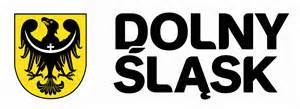 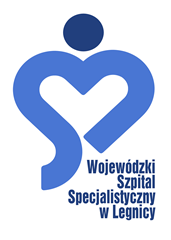 Wojewódzki Szpital Specjalistyczny  w LegnicySPECYFIKACJA  WARUNKÓW ZAMÓWIENIA W POSTĘPOWANIU O UDZIELENIE ZAMÓWIENIA PUBLICZNEGO  W TRYBIE PODSTAWOWYM Z MOŻLIWOŚCIĄ NEGOCJACJI  NA  NAJEM I KOMPLEKSOWĄ OBSŁUGĘ URZĄDZEŃ WIELOFUNKCYJNYCH znak sprawy WSzSL/FZ-48/22postępowanie przeprowadzane jest zgodnie z ustawą z dnia 11 września 2019 r., Prawo zamówień publicznych  (t.j. Dz.U. z 2021r. poz. 1129 ze zm.)                                                                                                           Zatwierdził:Legnica, 29-06-2022r.Rozdział I. Nazwa i adres ZamawiającegoZamawiającym jest:Wojewódzki Szpital Specjalistyczny  w Legnicy59-220 Legnicaul. Iwaszkiewicza 5tel. 76/ 72-11-242Strona internetowa prowadzonego postępowania: https://platformazakupowa.pl/pn/szpital_legnicaAdres poczty elektronicznej: zam.publiczne@szpital.legnica.pl, NIP 691-22-04-853, Województwo: dolnośląskieRozdział II. Adres strony internetowej, na której udostępniane będą zmiany i wyjaśnienia treści specyfikacji warunków zamówienia oraz inne dokumenty związane z postępowaniem o udzielenie zamówieniaZmiany i wyjaśnienia treści SWZ oraz inne dokumenty zamówienia bezpośrednio związane z postępowaniem o udzielenie zamówienia będą udostępniane na stronie internetowej https://platformazakupowa.pl/pn/szpital_legnicaRozdział III. Tryb udzielenia zamówienia1. Postępowanie o udzielenie zamówienia publicznego prowadzone jest w trybie podstawowym, na podstawie  art. 275 pkt 2 ustawy z dnia 11-09-2019 r. Prawo zamówień publicznych  (t.j. Dz.U. z 2021 r., poz. 1129 ze zm. ) oraz aktów wykonawczych wydanych na jej podstawie.2. Użyte w niniejszej Specyfikacji Warunków Zamówienia (oraz w załącznikach) terminy mają następujące znaczenie:a) „uPzp” – ustawa z dnia 11-09-2019 r. Prawo zamówień publicznych  (t.j. Dz.U. z 2021 r.,   poz. 1129 ze zm.) b) „SWZ” – niniejsza Specyfikacja Warunków Zamówienia,c) „zamówienie” – zamówienie publiczne, którego przedmiot został opisany w Rozdziale V niniejszej SWZ,d) „postępowanie” – postępowanie o udzielenie zamówienia publicznego, którego dotyczy niniejsza SWZ,e) „Zamawiający” – Wojewódzki Szpital Specjalistyczny w Legnicy.3. Wykonawca powinien dokładnie zapoznać się z niniejszą SWZ i złożyć ofertę zgodnie z jej postanowieniami.4. Ilekroć w treści niniejszej SWZ wskazano akty prawne należy przyjąć, że zostały one przywołane w brzmieniu aktualnym na dzień wszczęcia przedmiotowego postępowania.Rozdział IV. Informacja czy Zamawiający przewiduje wybór najkorzystniejszej oferty z możliwością  prowadzenia negocjacjiZamawiający:1) przewiduje możliwość prowadzenia negocjacji z Wykonawcami w celu ulepszenia treści ofert, które podlegają ocenie w ramach kryteriów oceny ofert.2) nie przewiduje możliwości ograniczenia liczby Wykonawców, których zaprosi do negocjacji.Rozdział V. Opis przedmiotu zamówieniaNazwy i kody według Wspólnego Słownika Zamówień:Wspólny Słownik Zamówień (CPV)30121300-6 Urządzenia do powielania  PA01-7 Wynajem1.Przedmiotem zamówienia jest najem, uruchomienie i utrzymanie systemu kompleksowej obsługi sześciu urządzeń wielofunkcyjnych monochromatycznych A4 ( w tym jednego z wbudowanym modułem faksu) oraz jednego urządzenia wielofunkcyjnego A3/A4 – kolor, szczegółowo opisanych w Załączniku 2A  do SWZ– stanowiącym równocześnie formularz asortymentowo cenowy.2.  Opis przedmiotu zamówienia i zasad jego wykonywania znajduje się również we wzorze umowy (Rozdział VII SWZ).3. Zamawiający nie wymaga złożenia oferty na urządzenia nowe (nieużywane). W przypadku urządzeń używanych Wykonawca zobowiązany jest dostarczyć urządzenia po przeglądzie serwisowym (wymienione rolki poboru papieru, sprawdzona czystość druku\skanu, test każdego podajnika papieru oraz zintegrowanego duplexu).4 Zamawiający wymaga w zakresie urządzeń monochromatycznych złożenia oferty na urządzenia pochodzące od jednego producenta, korzystające z tych samych materiałów eksploatacyjnych.5. Zamawiający przewiduje prawo opcji, o którym mowa w art. 441 ust. 1. uPzp1) Prawo opcji polegać będzie na:            a) możliwości dokonywania wydruków w maksymalnej łącznej liczbie 750.000 sztuk stron,            b) minimalną liczbą stron wydruków, którą zrealizuje Zamawiający jest łączna liczba 345.000 sztuk stron;            c) najmie dwóch kolejnych urządzeń wielofunkcyjnych monochromatycznych A4 (bez modułu faksu).2) Zamawiający będzie miał prawo  skorzystania z prawa opcji  w przypadku zaistnienia takich potrzeb.6. Zaleca się, aby Wykonawcy zapoznali się z infrastrukturą informatyczną Zamawiającego w jego siedzibie po uprzednim uzgodnieniu terminu z Zamawiającym. Do sposobu porozumiewania w tej sprawie stosuje się adres elektroniczny wskazany w niniejszej SWZ lub platformę elektroniczną, z której korzysta Zamawiający. 7. Opis przedmiotu zamówienia należy odczytywać wraz z ewentualnymi zmianami treści specyfikacji, będącymi np. wynikiem udzielonych odpowiedzi na zapytania Wykonawców.Rozdział VI. Termin wykonania zamówieniaZamówienie w ramach umowy należy realizować w okresie 48 miesięcy od zawarcia umowy. Rozdział VII. Projektowane postanowienia umowy w sprawie zamówienia publicznego, które zostaną wprowadzone do treści tej umowyUMOWA Nr ……../FZ/22zawarta w dniu ……….w Legnicy pomiędzy: (dotyczy podpisywania umowy formie tradycyjnej)zawarta w dniu złożenia podpisu przez ostatnią ze stron pomiędzy: (dotyczy umów podpisywanych w formie elektronicznejWojewódzkim Szpitalem Specjalistycznym w Legnicy Samodzielnym Publicznym Zakładem Opieki Zdrowotnej z siedzibą w Legnicy, przy ul. J. Iwaszkiewicza 5 wpisanym do rejestru stowarzyszeń, innych organizacji społecznych    i zawodowych, fundacji oraz samodzielnych publicznych zakładów opieki zdrowotnej Krajowego Rejestru Sądowego pod numerem 0000163872, którego akta rejestrowe przechowywane są przez Sąd Rejonowy dla Wrocławia-Fabrycznej IX Wydział Gospodarczy oraz wpisanym do rejestru podmiotów wykonujących działalność leczniczą prowadzonego przez Wojewodę Dolnośląskiego pod nr 000000001953, NIP 691-22-04-853, Regon 390999441 reprezentowanym przez:………………………	- Dyrektoraprzy kontrasygnacie………………………	- Głównego Księgowegozwanym w dalszej części umowy Zamawiającyma………..........................................................., NIP 	……..,Regon	……….reprezentowanym przez:.............................................…zwanym w dalszej części umowy WykonawcąNiniejsza umowa jest następstwem  przeprowadzenia postępowania o udzielenie zamówienia publicznego w trybie podstawowym z możliwością negocjacji, zgodnie z ustawą z dnia 11 września 2019r., Prawo zamówień publicznych  (Znak sprawy   (Znak sprawy (Znak sprawy WSzSL/FZ-48/22)§1Przedmiotem umowy jest najem oraz kompleksowa obsługa serwisowa urządzeń wielofunkcyjnych –  szczegółowo opisanych w Załączniku A do umowy i w ilościach w nim wskazanych.§21.W wykonaniu niniejszej umowy Wykonawca zobowiązany jest w szczególności do:A. Dostarczenia, instalacji i uruchomienia w siedzibie Zamawiającego urządzeń opisanych w Załączniku A do umowy, tak aby każde po jego uruchomieniu było zdatne do użytkowania bez konieczności jakichkolwiek dodatkowych czynności (w tym dodatkowych zakupów) przez Zamawiającego, wykonanie tego postanowienia potwierdzone zostanie protokołem. W przypadku urządzeń używanych Wykonawca zobowiązany jest dostarczyć urządzenia po przeglądzie serwisowym (wymienione rolki poboru papieru, sprawdzona czystość druku\skanu, test każdego podajnika papieru oraz zintegrowanego duplexu);B. Integracji aplikacji urządzenia, o którym mowa w Tabeli A.1. Załącznika 2A do SWZ z istniejącą usługą katalogową Zamawiającego Active Directory na serwerze z systemem Windows.C. Zapewnienie ciągłości pracy urządzeń wynajętych Zamawiającemu przez Wykonawcę, w tym:a)wykonywanie przeglądów technicznych urządzeń zgodnie z dokumentacją techniczną, wymogami określonymi przez producenta i instrukcjami obsługi, b) dokonywanie napraw, regulacji oraz kontroli stanu technicznego urządzeń,c) dostarczanie i wymiana wszelkich materiałów eksploatacyjnych (z wyłączeniem papieru) d)  wymianie części zamiennych zużywalnych niezbędnych dla prawidłowego i ciągłego funkcjonowania urządzeńD. Udostępnienia Zamawiającemu i prowadzenia przez Wykonawcę, w oparciu o jego serwery i oprogramowanie producenta urządzeń, serwisu umożliwiającego:a) zdalne monitorowanie stanu zużycia materiałów eksploatacyjnych dla poszczególnych urządzeń. b) raportowanie ilości wydruków dla poszczególnych urządzeń drukujących;c) zgłaszanie i zarządzanie zdarzeniami dotyczącymi eksploatacji monitorowanych urządzeń drukujących i ich historią2. Do obowiązków Wykonawcy należy również:a) przeszkolenie pracowników Zamawiającego w zakresie obsługi urządzeń,  potwierdzonego  protokołem,b) złożenie (w dniu  dostarczenia urządzeń ) dla każdego urządzenia specyfikacji parametrów, instrukcji obsługi w języku polskim i deklaracji zgodności CE.c) odbiór i utylizacja zużytych części i materiałów eksploatacyjnych, dostarczonych w trakcie trwania umowy, również po zakończeniu obowiązywania umowy,§3Wykonawca zobowiązuje się wykonać  obowiązki  określone w §2 ust. 1 pkt A i B oraz w ust. 2  pkt a i b w  terminie 10 dni roboczych (dni robocze – od poniedziałku do piątku z wyłączeniem dni ustawowo wolnych od pracy) od zawarcia niniejszej umowy, przy czym instalacja, uruchomienie oraz przeszkolenie pracowników nastąpi w miejscach każdorazowo wskazywanych przez Zamawiającego w jego siedzibie – w Legnicy przy ul. Iwaszkiewicza 5. Pozostałe obowiązki Wykonawca zobowiązuje się wykonywać bezzwłocznie lub na zasadach opisanych w §5, zapewniając prawidłowe i ciągłe funkcjonowanie urządzeń. §4Strony zgodnie oświadczają, że Wykonawca - na własne ryzyko - może zwolnić się z czynności w zakresie wymiany tonera przez jej powierzenie przeszkolonym pracownikom Zamawiającego. W takim przypadku zobowiązany jest zdeponować u Zamawiającego na czas trwania umowy po 2 sztuki nowych tonerów dla każdego urządzenia monochromatycznego  i jeden komplet tonerów dla urządzenia wielofunkcyjnego A3 kolor i utrzymywać ten stan przez czas obowiązywania umowy. §51. Wykonywanie obsługi serwisowej (rozumianej jako czynności inne niż opisane w ust. poniżej) następować będzie zgodnie z terminami przewidzianymi w dokumentacji technicznej, wymogami producenta i instrukcjami obsługi, itp. 2 .Wykonawca zobowiązuje się usuwać awarie, wady i usterki przedmiotu najmu na miejscu u Zamawiającego, nie później niż w ciągu ……………dni roboczych  licząc od dnia zgłoszenia faktu niesprawności. 3. Zgłoszenia będą dokonywane na pocztę elektroniczną na adres: ............................@....................................... Wykonawca potwierdzi przyjęcie zgłoszenia na adres poczty elektronicznej, z którego zostało ono wysłane.Wykonawca zapewnia gotowość przyjmowania zgłoszeń serwisowych w oparciu o podsystem serwisowania stanowiący integralną, zarządzaną przez przeglądarkę WWW część oferowanego systemu zarządzania drukiem 24 godziny na dobę przez 7 dni w tygodniu, o którym mowa w § 2 ust. 1 pkt D.4. Wykonawca zobowiązuje się do niezwłocznego podjęcia czynności mających na celu usunięcie awarii, wady lub usterki (z wyłączeniem dni ustawowo wolnych od pracy), niezależnie od faktu potwierdzenia, bądź też nie potwierdzenia przez Wykonawcę otrzymania zgłoszenia zgodnie z ust. 3 5. W przypadku nie usunięcia awarii, wady lub usterki w terminie, o którym mowa w ust. 2, Wykonawca zobowiązuje się na następny dzień roboczy, dostarczyć na czas naprawy urządzenie zastępcze, wolne od wad o parametrach nie gorszych niż najmowane urządzenie  Przekazanie urządzenia zastępczego następować będzie na podstawie protokołu zawierającego informacje o urządzeniu zastępczym oraz zastępowanym (ich numerach fabrycznych, inwentarzowych, stanach liczników wydruków ).6 Zamawiający nie ponosi  odpowiedzialność za utratę lub uszkodzenie urządzeń powstałe  w czasie wykonywania przez Wykonawcę napraw i innych czynności serwisowych.7. Wykonawca po zakończeniu prac zobowiązany jest do uporządkowania miejsca pracy oraz zabrania uszkodzonych i zużytych elementów urządzenia;8. Konserwacje i przeglądy realizowane będą w dni robocze w godzinach wcześniej uzgodnionych z Zamawiającym.§5A1.Wykonawca oświadcza, że posiada majątkowe prawa autorskie/licencję do oprogramowania zainstalowanego na wynajmowanych urządzeniach uprawniające do udzielenia licencji/sublicencji na warunkach określonych niniejszą umową.2. Wykonawca udziela Zamawiającemu licencji/sublicencji do korzystania z oprogramowania zainstalowanego na wynajmowanym urządzeniu na czas trwania niniejszej umowy, upoważniając Zamawiającego do jego używania przez wprowadzenie/ instalowanie do pamięci komputerów, serwera, pamięci przenośnych 3. Wykonawca przejmuje wobec Zamawiającego i osób trzecich pełną odpowiedzialność za ewentualne naruszenia praw autorskich do dostarczonego oprogramowania, za wyjątkiem tych naruszeń, które zawinione będą przez Zamawiającego.§5B 1. Właścicielem przedmiotu najmu przez okres trwania umowy jest Wykonawca.2. Zamawiający zobowiązuje się do zachowania przedmiotu najmu w należytym stanie oraz używania go zgodnie z przeznaczeniem i podjęcia wszelkich działań mających na celu zapobieganie uszkodzeniu, zniszczeniu lub utracie.3. Po zakończeniu umowy Wykonawca odbierze od Zamawiającego przedmiot najmu. Zamawiający nie jest odpowiedzialny za stan urządzeń wynikający z normalnego  zużycia wynikającego z jego prawidłowej eksploatacji. Zamawiający nie jest odpowiedzialny za ponadnormatywne zużycie urządzeń wynikające z ich nieprawidłowego serwisowania przez Wykonawcę bądź używania niewłaściwych materiałów eksploatacyjnych przez Wykonawcę.§61. Wynagrodzenie z tytułu realizacji niniejszej umowy rozliczane będzie w okresach miesięcznych:a) ceną najmu za 6 sztuk urządzeń monochromatycznych ( w tym jedno z modułem faksu) , która wynosi ……………. zł netto powiększoną o należny podatek VATia.1.) ceną netto wydruku mono jednej strony A4, która wynosi …………… zł  netto powiększoną o należny podatek VATorazb) ceną najmu za 1 sztukę urządzenia kolor, która wynosi za 1 miesiąc ……………. zł netto powiększoną o należny podatek VATib.1.) ceną netto wydruku mono jednej strony A4, która wynosi …………… zł  netto powiększoną o należny podatek VAT,b.2.) ceną netto wydruku kolorowego jednej strony A4, która wynosi …………… zł  netto powiększoną o należny podatek VAT,2. Podstawą do wystawienia faktury będzie sprawozdanie wykonane przy pomocy oprogramowania, o którym mowa w §2 ust. 1 pkt D.3. Wynagrodzenie naliczane będzie za miesiąc kalendarzowy przy cenach, o których mowa w ust. 1 pkt a i b oraz w ust. 1 pkt a1, b.1. i b.2. na  podstawie ilości wydrukowanych stron. 4. Wynagrodzenie, o którym mowa w ust. 3 płatne będzie przelewem bankowym na podstawie faktury VAT wystawionej do 7-go dnia następnego miesiąca. Termin płatności ustala się na 60 dni licząc od daty wpływu do Zamawiającego prawidłowo wystawionej faktury VAT.4a. Wykonawca ma prawo przesłać Zamawiającemu ustrukturyzowaną fakturę elektroniczną za pośrednictwem Platformy Elektronicznego Fakturowania  https://www.brokerinfinite.efaktura.gov.pl/  Skrzynka: Wojewódzki Szpital Specjalistyczny w Legnicy, adres: Jarosława Iwaszkiewicza 5, 59-220 Legnica, dane identyfikacyjne skrzynki – nr PEPPOL 6912204853; skrócona nazwa skrzynki: WSzS w Legnicy.5. Wynagrodzenie netto  Wykonawcy z uwzględnieniem prawa opcji,  z tytułu wykonania niniejszej umowy wyniesie ......................zł. tj. brutto ……………. zł (słownie:…………….). Wynagrodzenie określone w zdaniu pierwszym  wyliczone zostało na podstawie:a) przeliczenia zakładanej przez Zamawiającego liczby stron wydruków oraz cen jednostkowych netto zaoferowanych przez Wykonawcę w złożonej oferciei b) przeliczenia przez okres trwania umowy (48 miesięcy) ceny najmu urządzeń  6. Zamawiający przewiduje prawo opcji, o którym mowa w art. 441 ust. 1. uPzp1) Prawo opcji polegać będzie na:            a) możliwości dokonywania wydruków w maksymalnej łącznej liczbie 750.000 sztuk stron,            b) minimalną liczbą stron wydruków, którą zrealizuje Zamawiający jest łączna liczba 345.000 sztuk stron;            c) najmie dwóch kolejnych urządzeń wielofunkcyjnych monochromarycznych A4 (bez modułu faksu).2) Zamawiający będzie miał prawo  skorzystania z prawa opcji  w przypadku zaistnienia takich potrzeb.§6A1. Zamawiający oświadcza, że będzie realizować płatności za fakturę/y z zastosowaniem mechanizmu podzielonej płatności tzw. split payment.2. Zapłatę w tym systemie uznaje się za dokonanie płatności w terminie ustalonym w §6 ust. 4, zdanie drugie.3. Podzieloną płatność tzw. split payment stosuje się wyłącznie przy płatnościach bezgotówkowych, realizowanych za pośrednictwem polecenia przelewu lub polecenia zapłaty dla czynnych podatników VAT.4. Mechanizm podzielonej płatności nie będzie wykorzystywany do zapłaty za czynności lub zdarzenia pozostające poza zakresem VAT (np. zapłata odszkodowania), a także za świadczenia zwolnione z VAT, opodatkowane stawką 0% lub objęte odwrotnym obciążeniem.5. Wykonawca oświadcza, że wyraża zgodę na dokonywanie przez Zamawiającego płatności w systemie podzielonej płatności tzw. split payment.6. Wykonawca oświadcza, że numer rachunku rozliczeniowego wskazany we wszystkich fakturach, które będą wystawione w jego imieniu, jest rachunkiem dla którego zgodnie z Rozdziałem 3a ustawy z dnia 29 sierpnia 1997 r. - Prawo Bankowe prowadzony jest rachunek VAT.§7[Umowa zostaje zawarta na czas określony od ……………...do ……………….r.., przy czym wygasa w całości lub w części w przypadku zrealizowania (dostawy) umowy lub jej części przed upływem okresu jej obowiązywania, o ile strony umowy nie postanowią inaczej - w związku z wystąpieniem okoliczności opisanych w art. 455 ust. 2 uPzp.].] – dotyczy umów podpisanych w formie tradycyjnej [Umowa zostaje od dnia złożenia ostatniego z podpisów i trwać będzie przez 48 miesięcy, przy czym wygasa w całości lub w części w przypadku zrealizowania (usługi najmu) umowy lub jej części przed upływem okresu jej obowiązywania, o ile strony umowy nie postanowią inaczej - w związku z wystąpieniem okoliczności opisanych w  art. 455 ust. 2 uPzp.] – dotyczy umów zwartych elektronicznie§81. Zamawiającemu przysługują kary umowne w wysokości:a) 700 zł za każdy dzień  zwłoki w stosunku do terminu, o którym mowa w §3 za każde niedostarczone urządzenie,b) 100 zł za każdy dzień zwłoki w wykonaniu obowiązku umownego, o którym mowa w §5 ust.2,c) 10% maksymalnego wynagrodzenia netto, o którym mowa w §6 ust. 5 w przypadku rozwiązania umowy bądź odstąpienia od umowy przez którąkolwiek ze stron z przyczyn leżących po stronie Wykonawcy.2. Kary umowne określone w ust. 1 pkt a-c  mogą być nakładane niezależnie od siebie  za każde uchybienie obowiązkom umownym, a kara umowna określona w ust. 1 pkt. b może być również nakładana wielokrotnie – przy każdorazowym naruszeniu obowiązków.3. Kary umowne określone ni mogą przekroczyć 15% wynagrodzenia netto, o którym mowa  w § 6 ust. 5. 4. Niezależnie od kar umownych, o których mowa w ustępach poprzedzających Zamawiający może dochodzić odszkodowania na zasadach ogólnych Kodeksu cywilnego.§91.Stosownie do art. 439 uPzp, wynagrodzenie Wykonawcy, o którym mowa w §6 ust. 1 może ulec zmianie w przypadku zmiany kosztów związanych z realizacją zamówienia na zasadach określonych w pkt  1) – 3) poniżej:1) Wykonawcy przysługuje uprawnienie do żądania zmiany wynagrodzenia w przypadku zmiany ogłaszanego przez GUS wskaźnika wzrostu cen towarów i usług, o wartość przekraczającą 7% w stosunku do wartości tego wskaźnika wg wartości ogłoszonej za rok 2022 i kolejne lata – odpowiednio do okresu trwania umowy określonego w § 72) Wykonawca może żądać zmiany wynagrodzenia, o której mowa w  punkcie poprzedzającym nie wcześniej niż po upływie pełnych 12 miesięcy realizacji niniejszej umowy i nie wcześniej niż po ogłoszeniu przez GUS wskaźnika za kwartał następujący po upływie okresu, o którym mowa wyżej. Każda kolejna zmiana wynagrodzenia możliwa będzie po upływie kolejnych 12 miesięcy od  ostatniej dokonanej zmiany.3)Zmiany należnego Wykonawcy wynagrodzenia dokonuje się na podstawie wskaźnika, o którym mowa w pkt 1) o wartość przekraczającą wzrost tego wskaźnika  uprawniającą do żądania zmiany wynagrodzenia jak w pkt 1)2. Maksymalny wzrost cen dokonany w następstwie waloryzacji, o której mowa w ust. 1 nie może przekroczyć 7 % cen, o których mowa §6 ust.1.3. W sytuacji dokonania zmiany wynagrodzenia Wykonawcy, Wykonawca zobowiązany jest do dokonania zmian wynagrodzenia podwykonawców uczestniczących w wykonaniu zamówienia, stosownie do art. 439 ust. 5 uPzp.4. Zamawiający dopuszcza również zmianę umowy w zakresie należnego Wykonawcy wynagrodzenia w §6  ust. 1 w następujących przypadkach:1) w przypadku zmiany stawki podatku od towarów i usług oraz akcyzy,2) w przypadku zmiany wysokości minimalnego wynagrodzenia za pracę albo wysokości minimalnej stawki godzinowej, ustalonych na podstawie przepisów ustawy z dnia 10 października 2002 r. o minimalnym wynagrodzeniu za pracę, 3) w przypadku zmiany zasad podlegania ubezpieczeniom społecznym lub ubezpieczeniu zdrowotnemu lub wysokości stawki składki na ubezpieczenia społeczne lub zdrowotne,4) w przypadku zmian zasad gromadzenia i wysokości wpłat do pracowniczych planów kapitałowych, o których mowa w ustawie z dnia 4 października 2018 r. o pracowniczych planach kapitałowych,- jeżeli zmiany te będą miały wpływ na koszty wykonywania zamówienia przez Wykonawcę.5. Zmiany, o których mowa w ust. 4 pkt 1-4 będą powodowały zmianę wynagrodzenia Wykonawcy o wartość równą kosztom, które Wykonawca poniesie lub zaoszczędzi w związku ze zmianą regulacji prawnych wskazaną w ust. 4 niniejszego paragrafu na zasadach opisanych w ust. poniżej. 6. W przypadku zmiany, o której mowa:1) w ust. 4 pkt 1) zmiana VAT następować będzie automatycznie w przypadku zmiany przepisów, bez zmian dotychczasowej kwoty netto i bez konieczności podpisywania aneksu do umowy, jednak za uprzednim pisemnym zawiadomieniem drugiej Strony przy czym zmiana ta następować będzie z dniem obowiązywania nowych przepisów w tym zakresie,2) w ust. 4 pkt 2) i/lub pkt 3) i/lub pkt 4)wynagrodzenie Wykonawcy ulegnie zmianie o wartość zmiany całkowitego kosztu Wykonawcy w odniesieniu do wykonania zamówienia określonego niniejszą umową  jaka będzie bezpośrednim wynikiem wejścia w życie tych zmian; przy czym w sytuacji zmian, o których mowa w ust. 4 pkt 2) i/lub pkt 3) i/lub pkt 4) mogących powodować wzrost kosztu wykonania zamówienia po stronie Wykonawcy wzrost wynagrodzenia Wykonawcy z tym związany może nastąpić wyłącznie w sytuacji udowodnienia i odpowiedniego udokumentowania przez Wykonawcę zarówno samego wzrostu tych kosztów jak również ich wysokości. Zmiana wysokości wynagrodzenia możliwa będzie wyłącznie w przypadku złożenia przez Wykonawcę stosownego wniosku i udowodnienia zawartych w nim twierdzeń, nie później niż w terminie 30 dni liczonych od dnia wejścia w życie przepisów wprowadzających daną zmianę, przy czym zmieniona wysokość wynagrodzenia w razie uznania przez Zamawiającego zasadności złożonego przez Wykonawcę wniosku obowiązywać będzie od dnia jego złożenia, jednak nie wcześniej niż od daty wejścia w życie przepisów wyprowadzających te zmiany. W takiej sytuacji Wykonawca wystawi fakturę korygującą z 60-dniowym terminem zapłaty.7. W przypadku, jeżeli Wykonawca złoży i udokumentuje wniosek po upływie 30-dniowego terminu, o którym mowa w ust. 6 pkt 2, zmiana wynagrodzenia obowiązywać będzie od dnia złożenia udokumentowanego wniosku.§ 101. Każda ze Stron, w związku z umową zobowiązana jest do przestrzegania właściwych przepisów o ochronie danych osobowych, w szczególności Rozporządzenia Parlamentu Europejskiego i Rady (UE) 2016/679 z dnia 27 kwietnia 2016 r. w sprawie ochrony osób fizycznych w związku z przetwarzaniem danych osobowych i w sprawie swobodnego przepływu takich danych oraz uchylenia dyrektywy 95/46/WE (ogólne rozporządzenie o ochronie danych/RODO), w tym do wykonania obowiązków informacyjnych (przekazania klauzuli informacyjnej). Treść klauzuli informacyjnej określa Załącznik 1 do umowy.2. Strony będą przetwarzać tylko te dane osobowe, które są niezbędne do realizacji umowy, w tym dane osobowe osób wykonujących zamówienie publiczne.3. Szczegółowe zasady dotyczące ochrony danych osobowych zostały określone w Załączniku  B do umowy.§111.Z wyłączeniem zmiany określonej w §9 ust 4 pkt 1 zmiany i uzupełnienia niniejszej umowy wymagają formy pisemnej pod rygorem nieważności.2. Strony zobowiązane są do stosowania postanowień niniejszej umowy, jak również SWZ oraz złożonej oferty (wraz z ofertą dodatkową)**, na podstawie których umowa ta została zawarta.3. W sprawach nieuregulowanych niniejszą umową mają zastosowanie odpowiednie przepisy prawa polskiego§12Rozwiązanie umowy przed terminem, na jaki została zawarta przysługuje Zamawiającemu z zachowaniem trzymiesięcznego okresu wypowiedzenia w przypadku co najmniej trzykrotnego naruszenia przez Wykonawcę któregokolwiek z obowiązków umownych. W takim przypadku Zamawiający zachowuje prawo do naliczania kar umownych zgodnie z §8.§13Spory wynikłe na tle realizacji niniejszej umowy będą rozstrzygane przez sąd powszechny właściwy miejscowo dla Zamawiającego.§14Strony zgodnie przyjmują, że w przypadku zobowiązań Zamawiającego wynikających z niniejszej umowy, czynność prawna mająca na celu zmianę wierzyciela może nastąpić wyłącznie w trybie określonym przepisami ustawy z dnia 15 kwietnia 2011 r. o działalności leczniczej, to jest po wyrażeniu na to zgody przez podmiot tworzący Zamawiającego oraz po wyrażeniu na to zgody przez Zamawiającego, w formie pisemnej pod rygorem nieważności. W przypadku naruszenia przez Wykonawcę lub jakąkolwiek osobę trzecią przepisów ww. ustawy, Zamawiający może wystąpić do sądu o stwierdzenie nieważności takiej czynności prawnej.§15Strony zobowiązują się do stosowania postanowień niniejszej umowy, jak również swz oraz złożonej oferty, na podstawie których umowa ta została zawarta§16Umowę sporządzono w dwóch jednobrzmiących egzemplarzach z przeznaczeniem po jednym egzemplarzu dla Wykonawcy i dla Zamawiającego. ZAMAWIAJĄCY                                            	                                                           WYKONAWCA    *- Treść  paragrafu 6A ma zastosowanie w przypadku, gdy co najmniej jedna pozycja z Załącznika nr 1 do umowy, została zawarta w załączniku nr 15 ustawy o podatku od towarów i usług ** - dotyczy sytuacji składania ofert dodatkowychZałącznik A do umowy Nr……../FZ/20Określić szczegółowo przedmiot najmu uwzględniając wszystkie istotne informacje /Wypełnia Wykonawca/  URZĄDZENIE  /URZĄDZENIA …… :1. Nazwa  przedmiotu  najmu :2. Nr seryjny przedmiotu / przedmiotów:3. Rok produkcji :4. Producent/ typ urządzenia5. inne.....................................................................................................................................................................................Wartość netto najmowanego sprzętu  ……………………. zł Wartość brutto najmowanego  sprzętu ……………………..zł ZAMAWIAJĄCY 								WYKONAWCA  Umowa powierzenia przetwarzania danych osobowych  (dalej również: „Umowa”) Załącznik B do umowy nr …….. FZ/221. W celu realizacji umowy nr ……../FZ/22, Zamawiający powierza, a Wykonawca przyjmuje do przetwarzania dane osobowe osób wykonujących przedmiot zamówienia.2. Rodzaj przetwarzanych danych obejmuje: m.in. imię i nazwisko, stanowisko, adres e-mail.3. Dane będą przetwarzane w formie papierowej i/lub elektronicznej, w tym przy użyciu systemu informatycznego.4. Wykonawca może wykonywać następujące czynności na powierzonych mu danych: przeglądanie, przechowywanie.5. Wykonawca zobowiązuje się do zachowania w tajemnicy wszystkich powierzonych mu w trakcie obowiązywania umowy informacji, uzyskanych w związku z wykonywaniem czynności objętych umową.6. Wykonawca zobowiązuje się do stosowania odpowiednich środków technicznych i organizacyjnych, tak by przetwarzanie spełniało wymogi RODO i chroniło prawa osób, których dane dotyczą. W tym celu Wykonawca zobowiązuje się do stosowania m.in. środków technicznych i organizacyjnych zapewniających odpowiednią ochronę przetwarzania danych osobowych zgodnie z art. 32 RODO.7. Wykonawca przetwarza dane osobowe zgodnie z przyjętymi przez Wykonawcę politykami i instrukcjami, z którymi Wykonawca zapoznane go przed rozpoczęciem przetwarzania danych.8.Wykonawca korzysta z usług innego podmiotu przetwarzającego tylko za uprzednią zgodą Zamawiającego wyrażoną w formie pisemnej zgodnie z zasadami, o których mowa w art. 28 ust. 2 i 4 RODO.9. Wykonawca pomaga Zamawiającemu poprzez odpowiednie środki techniczne i organizacyjne wywiązać się z obowiązku odpowiadania na żądania osoby, której dane dotyczą, w zakresie wykonywania jej praw określonych w rozdziale III RODO, oraz z obowiązków określonych w art. 32–36 RODO.10.Po zakończeniu świadczenia usług związanych z przetwarzaniem, zależnie od decyzji Zamawiającego, Wykonawca usuwa lub zwraca wszelkie dane osobowe oraz usuwa wszelkie ich istniejące kopie.11. Wykonawca udostępnia Zamawiającemu wszelkie informacje niezbędne do wykazania spełnienia obowiązków związanych z niniejszą umową oraz umożliwia Zamawiającemu (lub upoważnionemu przez Wykonawcę audytorowi) przeprowadzanie kontroli.12. Audyty przeprowadza Inspektor Ochrony Danych Zamawiającego z udziałem przedstawiciela Wykonawcy. O zamiarze przeprowadzenia kontroli Zamawiający poinformuje Wykonawcę co najmniej 5 dni przed planowaną kontrolą.13.W ramach kontroli Zamawiający ma prawo żądać udzielenia informacji lub złożenia pisemnych wyjaśnień dotyczących przetwarzania danych osobowych przez Wykonawcę, co może obejmować przedstawienie sposobu działania systemów teleinformatycznych oraz przekazanie innych danych niezbędnych do sprawdzenia sposobu i zakresu ochrony danych osobowych.14.Wykonawca odpowiada za szkody spowodowane przetwarzaniem danych osobowych w sposób naruszający przepisy RODO (w tym przepisy aktów delegowanych, wykonawczych lub przepisy prawa krajowego), jeśli nie dopełnił obowiązków nałożonych na niego przez RODO (w tym wynikających z aktów delegowanych, wykonawczych lub przepisów prawa krajowego)lub gdy działał poza zgodnymi z prawem instrukcjami Zamawiającego lub wbrew tym instrukcjom.15. W przypadku, gdy za szkodę spowodowaną przetwarzaniem odpowiadają zarówno Zamawiający, jak i Wykonawca, ponoszą oni odpowiedzialność solidarną za całą szkodę. W przypadku, gdy Zamawiający zapłacił odszkodowanie za całą wyrządzoną szkodę spowodowaną przetwarzaniem, ma prawo żądania od Wykonawcy zwrotu części odszkodowania odpowiadającej części szkody, za którą ponosi on odpowiedzialność.   ZAMAWIAJĄCY  							      WYKONAWCARozdział VIII. Informacje o środkach komunikacji elektronicznej, przy użyciu których Zamawiający będzie komunikował się z Wykonawcami oraz informacje o wymaganiach technicznych  i organizacyjnych sporządzania, wysyłania  i odbierania korespondencji elektronicznej1.W postępowaniu o udzielenie zamówienia komunikacja między Zamawiającym a Wykonawcą odbywa się w godzinach pracy od 7.25 do 15.00, z wyłączeniem dni ustawowo wolnych od pracy.2. Komunikacja pomiędzy Zamawiającym a wykonawcami w szczególności składanie oświadczeń, zawiadomień, zapytań oraz przekazywanie informacji odbywa się przy użyciu środków komunikacji elektronicznej za pośrednictwem:https://platformazakupowa.pl/pn/szpital_legnica i formularza Wyślij wiadomość dostępnego na stronie internetowej prowadzonego postępowania.3. W sytuacjach awaryjnych np. w przypadku braku działania https://platformazakupowa.pl/pn/szpital_legnica Zamawiający może również komunikować się z wykonawcami za pomocą poczty elektronicznej na adres barbara.stoklosa@szpital.legnica.pl4. Postępowanie jest prowadzone w języku polskim.5. Dokumenty elektroniczne, oświadczenia lub elektroniczne kopie dokumentów lub oświadczeń składane są przez Wykonawcę za pośrednictwem https://platformazakupowa.pl/pn/szpital_legnica  jako załączniki. Sposób sporządzenia dokumentów elektronicznych, oświadczeń lub elektronicznych kopii dokumentów lub oświadczeń musi być zgodny z wymaganiami  określonymi w rozporządzeniu Prezesa Rady Ministrów z dnia 30 grudnia 2020 r. w sprawie sposobu  sporządzania i przekazywania informacji oraz wymagań technicznych  dla dokumentów elektronicznych  oraz środków komunikacji elektronicznej  w postępowaniu o udzielenie zamówienia  publicznego lub konkursie.6. Zamawiający nie przewiduje sposobu komunikowania się z Wykonawcami w inny sposób niż przy użyciu  środków komunikacji elektronicznej, wskazanych w SWZ.7. Wykonawca może zwrócić się do Zamawiającego z wnioskiem o wyjaśnienie treści SWZ. Zamawiający jest obowiązany udzielić wyjaśnień niezwłocznie, nie później jednak niż na 2 dni przed upływem terminu składania ofert, pod warunkiem że wniosek o wyjaśnienie treści SWZ wpłynie do Zamawiającego nie później niż na 4 dni przed upływem terminu składania ofert.8. Jeżeli Zamawiający nie udzieli wyjaśnień w terminie, o którym mowa w ust. 7, przedłuża termin składania ofert o czas niezbędny do zapoznania się wszystkich zainteresowanych Wykonawców z wyjaśnieniami niezbędnymi do należytego przygotowania i złożenia ofert.9. Przedłużenie terminu składania ofert nie wpływa na bieg terminu składania wniosku o wyjaśnienie treści SWZ, o którym mowa w ust. 7.10. W przypadku gdy wniosek o wyjaśnienie treści SWZ nie wpłynął w terminie, o którym mowa w ust. 7, Zamawiający nie ma obowiązku udzielania wyjaśnień SWZ oraz obowiązku przedłużenia terminu składania ofert.11. Treść zapytań wraz z wyjaśnieniami Zamawiający udostępnia na stronie internetowej prowadzonego postępowania, przekazuje Wykonawcom, którym przekazał SWZ, bez ujawniania źródła zapytania.Rozdział IX. Wskazanie  osób uprawnionych do komunikowani a się z WykonawcamiZamawiający wyznacza następujące osoby do kontaktu z Wykonawcami:1) Barbara Stokłosa –  Sekcja Zamówień Publicznych  Zamawiającego2) Andrzej Biesaga  –  Sekcja InformatykiRozdział X. Termin związania ofertą1.Wykonawca jest związany ofertą od dnia upływu terminu składania ofert do dnia  08-08-2022 r.2. W przypadku gdy wybór najkorzystniejszej oferty nie nastąpi przed upływem terminu związania ofertą  określonego w SWZ, Zamawiający przed upływem terminu związania oferta zwraca się jednokrotnie do Wykonawców o wyrażenie zgody na przedłużenie tego terminu o wskazywany przez niego okres, nie dłuższy niż 30 dni.3. Przedłużenie terminu związania ofertą, o którym mowa w ust. 2, wymaga złożenia przez Wykonawcę pisemnego oświadczenia o wyrażeniu zgody na przedłużenie terminu związania ofertą.4. Jeżeli termin związania ofertą upłynie przed wyborem najkorzystniejszej oferty, Zamawiający wezwie Wykonawcę, którego oferta otrzymała najwyższą ocenę do wyrażenia, w wyznaczonym przez Zamawiającego terminie, pisemnej zgody na wybór jego oferty.5. W przypadku braku zgody, o której mowa w ust.4, oferta podlega odrzuceniu, a Zamawiający zwraca się o wyrażenie takiej zgody do kolejnego Wykonawcy, którego oferta została najwyżej oceniona, chyba że zachodzą przesłanki do unieważnienia postępowania.Rozdział XI. Opis sposobu przygotowania oferty1.  Oferty należy składać w języku polskim. Do przygotowania i złożenia oferty:1) konieczne jest posiadanie przez osobę upoważnioną do reprezentowania Wykonawcy kwalifikowanego podpisu elektronicznego, podpisu zaufanego lub podpisu osobistego.2) zaleca się wykorzystanie Formularza ofertowego (stanowiącego Załącznik 2 do SWZ) oraz formularza asortymentowo-cenowego stanowiącego Załącznik 2A. W przypadku, gdy Wykonawca nie korzysta z przygotowanych przez Zamawiającego wzorów, w treści oferty należy zamieścić wszystkie informacje tam wymagane.2. Do oferty należy dołączyć:1) oświadczenie o niepodleganiu wykluczeniu z udziału w postępowaniu (wzór oświadczenia o niepodleganiu wykluczeniu w Załączniku 1 do SWZ) – w przypadku Wykonawców składających wspólnie ofertę, oświadczenie składa każdy z Wykonawców z osobna2) Pełnomocnictwo upoważniające do złożenia oferty, o ile ofertę składa pełnomocnik;3) Pełnomocnictwo dla pełnomocnika do reprezentowania w postępowaniu Wykonawców wspólnie ubiegających się o udzielenie zamówienia - dotyczy ofert składanych przez Wykonawców wspólnie ubiegających się o udzielenie zamówienia;3. Składanie ofert przez Wykonawców winno być przeprowadzone zgodnie z dokumentem przygotowanym przez Open Nexus w zakładce Instrukcja dostępnej na stronie www.platformazakupowa.pl 4. Wszelkie informacje stanowiące tajemnicę przedsiębiorstwa w rozumieniu ustawy z dnia 16 kwietnia 1993 r.  o zwalczaniu nieuczciwej konkurencji (tj. Dz.U. 2020 poz. 1913, ze zm.), które Wykonawca zastrzeże jako tajemnicę przedsiębiorstwa, powinny zostać załączone w osobnym miejscu w kroku 1 składania oferty przeznaczonym na zamieszczanie tajemnicy przedsiębiorstwa. Zaleca się, aby  każdy dokument zawierający tajemnicę przedsiębiorstwa  został zamieszczony w odrębnym pliku.Wykonawca zobowiązany jest, wraz z przekazaniem tych informacji, wykazać spełnienie przesłanek określonych w art. 11 ust. 2 ustawy z dnia 16 kwietnia 1993 r. o zwalczaniu nieuczciwej konkurencji. Zaleca się, aby uzasadnienie zastrzeżenia informacji jako tajemnicy przedsiębiorstwa było sformułowane w sposób umożliwiający jego udostępnienie. Zastrzeżenie przez Wykonawcę tajemnicy przedsiębiorstwa bez uzasadnienia, będzie traktowane przez Zamawiającego jako bezskuteczne ze względu na zaniechanie przez Wykonawcę podjęcia niezbędnych działań w celu zachowania poufności objętych klauzulą informacji zgodnie z postanowieniami art. 18 ust. 3 uPzp.5. Pełnomocnictwo do złożenia oferty musi być złożone w oryginale w takiej samej formie, jak składana oferta (t.j. w formie elektronicznej lub postaci elektronicznej opatrzonej kwalifikowanym podpisem elektronicznym, podpisem zaufanym lub podpisem osobistym). Dopuszcza się także złożenie elektronicznej kopii(skanu) pełnomocnictwa sporządzonego uprzednio w formie pisemnej, w formie elektronicznego poświadczenia sporządzonego stosownie do ustawy Prawo o notariacie, które to poświadczenie notariusz opatruje kwalifikowanym podpisem elektronicznym, bądź też poprzez opatrzenie skanu pełnomocnictwa sporządzonego uprzednio w formie pisemnej kwalifikowanym podpisem mocodawcy. Elektroniczna kopia pełnomocnictwa nie może być uwierzytelniona przez upełnomocnionego.Rozdział XII. Sposób oraz termin składania ofert1. Wykonawca składa ofertę za pośrednictwem Formularza do złożenia oferty dostępnego na: https://platformazakupowa.pl/pn/szpital_legnica. Informacje dotyczące sposobu składania ofert określa  szczegółowo treść Instrukcji dla Wykonawców platformazakupowa.pl z dnia 31.12.2020 obowiązującą od 01.01.2021.(Instrukcja dostępna na stronie https://przetargi.szpital.legnica.pl/ w odnośniku: Elektroniczna Platforma Zakupowa, w zakładce: Instrukcja składania ofert dla Wykonawców.2. Ofertę wraz z wymaganymi załącznikami należy złożyć w terminie do dnia  11-07-2022 r. do godz. 11.00.3. Wykonawca może złożyć jedną ofertę. Złożenie więcej niż jednej oferty spowoduje odrzucenie wszystkich ofert złożonych przez Wykonawcę.4. Zamawiający odrzuci ofertę złożoną po terminie składania ofert.5. Wykonawca przed upływem terminu do składania ofert może wycofać ofertę. Sposób wycofania oferty został opisany w Instrukcji dla wykonawców platformazakupowa.pl w zakładce Instrukcje6. Wykonawca po upływie terminu do składania ofert nie może wycofać złożonej oferty.Rozdział XIII. Termin otwarcia ofert1. Otwarcie ofert nastąpi w dniu  11-07-2022 r.  o godzinie 11.30.2. Zamawiający, najpóźniej przed otwarciem ofert, udostępniani  na stronie internetowej prowadzonego postępowania informację o kwocie, jaką zamierza przeznaczyć na sfinansowanie zamówienia.3. Zamawiający, niezwłocznie po otwarciu ofert udostępni na stronie internetowej prowadzonego postępowania informacje o:1) nazwach albo imionach i nazwiskach oraz siedzibach lub miejscach prowadzonej działalności gospodarczej albo miejscach zamieszkania Wykonawców, których oferty zostały otwarte;2) cenach zawartych w ofertach.4. W przypadku wystąpienia awarii systemu teleinformatycznego, która spowoduje brak możliwościowi otwarcia ofert w terminie określonym przez Zamawiającego, otwarcie ofert nastąpi niezwłocznie po usunięciu awarii.5. Zamawiający poinformuje o zmianie terminu otwarcia ofert na stronie internetowej prowadzonego postępowania.Rozdział XIV. Podstawy wykluczenia1. Z postępowania o udzielenie zamówienia wyklucza się, z zastrzeżeniem art. 110 ust. 2 uPzp, Wykonawcę:1) będącego osobą fizyczną, którego prawomocnie skazano za przestępstwo:a) udziału w zorganizowanej grupie przestępczej albo związku mającym na celu popełnienie przestępstwa lub przestępstwa skarbowego, o którym mowa w art. 258 Kodeksu karnego,b) handlu ludźmi, o którym mowa w art. 189a Kodeksu karnego,c) o którym mowa w art. 228–230a, art. 250a Kodeksu karnego, w art. 46–48 ustawy z dnia 25 czerwca 2010 r. o sporcie (Dz. U. z 2020 r. poz. 1133 oraz z 2021 r. poz. 2054) lub w art. 54 ust. 1–4 ustawy z dnia 12 maja 2011 r. o refundacji leków, środków spożywczych specjalnego przeznaczenia żywieniowego oraz wyrobów medycznych (Dz. U. z 2021 r. poz. 523, 1292, 1559 i 2054),d) finansowania przestępstwa o charakterze terrorystycznym, o którym mowa w art. 165a Kodeksu karnego, lub przestępstwo udaremniania lub utrudniania stwierdzenia przestępnego pochodzenia pieniędzy lub ukrywania ich   pochodzenia, o którym mowa w art. 299 Kodeksu karnego,e) o charakterze terrorystycznym, o którym mowa w art. 115 § 20 Kodeksu karnego, lub mające na celu popełnienie tego przestępstwa,f) powierzenia wykonywania pracy małoletniemu cudzoziemcowi, o którym mowa w art. 9 ust. 2 ustawy z dnia 15 czerwca 2012 r. o skutkach powierzania wykonywania pracy cudzoziemcom przebywającym wbrew przepisom na terytorium Rzeczypospolitej Polskiej (Dz. U. poz. 769), ,g) przeciwko obrotowi gospodarczemu, o których mowa w art. 296–307 Kodeksu karnego, przestępstwo oszustwa, o którym mowa w art. 286 Kodeksu karnego, przestępstwo przeciwko wiarygodności dokumentów, o których mowa w art. 270–277d Kodeksu karnego, lub przestępstwo skarbowe,h) o którym mowa w art. 9 ust. 1 i 3 lub art. 10 ustawy z dnia 15 czerwca 2012 r. o skutkach powierzania wykonywania pracy cudzoziemcom przebywającym wbrew przepisom na terytorium Rzeczypospolitej Polskiej – lub za odpowiedni czyn zabroniony określony w przepisach prawa obcego;2) jeżeli urzędującego członka jego organu zarządzającego lub nadzorczego, wspólnika spółki w spółce jawnej lub partnerskiej albo komplementariusza w spółce komandytowej lub komandytowo-akcyjnej lub prokurenta prawomocnie skazano za przestępstwo, o którym mowa w pkt 1;3) wobec którego wydano prawomocny wyrok sądu lub ostateczną decyzję administracyjną o zaleganiu z uiszczeniem podatków, opłat lub składek na ubezpieczenie społeczne lub zdrowotne, chyba że wykonawca przed upływem terminu składania ofert dokonał płatności należnych podatków, opłat lub składek na ubezpieczenie społeczne lub zdrowotne wraz z odsetkami lub grzywnami lub zawarł wiążące porozumienie w sprawie spłaty tych należności;4) wobec którego prawomocnie orzeczono zakaz ubiegania się o zamówienia publiczne;5) jeżeli Zamawiający może stwierdzić, na podstawie wiarygodnych przesłanek, że Wykonawca zawarł z innymi Wykonawcami porozumienie mające na celu zakłócenie konkurencji, w szczególności jeżeli należąc do tej samej grupy kapitałowej w rozumieniu ustawy z dnia 16 lutego 2007 r. o ochronie konkurencji i konsumentów, złożyli odrębne oferty, oferty częściowe, chyba że wykażą, że przygotowali te oferty niezależnie od siebie;6) jeżeli, w przypadkach, o których mowa w art. 85 ust. 1 uPzp, doszło do zakłócenia konkurencji wynikającego z wcześniejszego zaangażowania tego wykonawcy lub podmiotu, który należy z Wykonawcą do tej samej grupy kapitałowej w rozumieniu ustawy z dnia 16 lutego 2007 r. o ochronie konkurencji i konsumentów, chyba że spowodowane tym zakłócenie konkurencji może być wyeliminowane w inny sposób niż przez wykluczenie wykonawcy z udziału w postępowaniu o udzielenie zamówienia.2. Okres wykluczenia Wykonawcy z postępowania o udzielenie zamówienia publicznego określony został w Art. 111 uPzp.3. Niezależnie od powyższego Zamawiający wykluczy z postępowania Wykonawcę, który podlega wykluczeniu na podstawie art. 7 ust. 1  ustawy z dnia 13 kwietnia 2022 r. o szczególnych rozwiązaniach w zakresie przeciwdziałania wspieraniu agresji na Ukrainę oraz służących ochronie bezpieczeństwa narodowego (Dz. U. 2022 poz. 835), zwanej w niniejszym ust. „ustawą”, to jest:1) Wykonawcę wymienionego w wykazach określonych w rozporządzeniu 765/2006 i rozporządzeniu 269/2014 albo wpisanym na listę na podstawie decyzji w sprawie wpisu na listę rozstrzygającej o zastosowaniu środka, o którym mowa w art. 1 pkt 3 ustawy;2)Wykonawcę, którego beneficjentem rzeczywistym w rozumieniu ustawy z dnia 1 marca 2018 r. o przeciwdziałaniu praniu pieniędzy oraz finansowaniu terroryzmu (Dz. U. z 2022 r. poz. 593 i 655) jest osoba wymieniona w wykazach określonych w rozporządzeniu 765/2006 i rozporządzeniu 269/2014 albo wpisana na listę lub będąca takim beneficjentem rzeczywistym od dnia 24 lutego 2022 r., o ile została wpisana na listę na podstawie decyzji w sprawie wpisu na listę rozstrzygającej o zastosowaniu środka, o którym mowa w art. 1 pkt 3 ustawy;3) Wykonawcę, którego jednostką dominującą w rozumieniu art. 3 ust. 1 pkt 37 ustawy z dnia 29 września 1994 r. o rachunkowości (Dz. U. z 2021 r. poz. 217, 2105 i 2106), jest podmiot wymieniony w wykazach określonych w rozporządzeniu 765/2006 i rozporządzeniu 269/2014 albo wpisany na listę lub będący taką jednostką dominującą od dnia 24 lutego 2022 r., o ile został wpisany na listę na podstawie decyzji w sprawie wpisu na listę rozstrzygającej o zastosowaniu środka, o którym mowa w art. 1 pkt 3 ustawy.Rozdział XV. Sposób obliczenia ceny1. Wykonawca określa cenę za przedmiot zamówienia poprzez wskazanie w ofercie ceny brutto (określonej w Załącznik 2A do SWZ - formularz asortymentowo-cenowy).2. Cena musi być wyrażona w złotych polskich. Zaleca się, aby poszczególne ceny jednostkowe netto były określone do 2 miejsc po przecinku, ale dopuszczalne jest zastosowanie do 4 miejsc po przecinku w przypadku gdy wymaga tego prawidłowe złożenie oferty; całkowita wartość zamówienia (netto i brutto) w powinna być wyrażona w złotych polskich z dokładnością do dwóch miejsc po przecinku - związku z tym, Wykonawca powinien zaokrąglić wykazane kwoty tj. jeżeli obliczana cena ma więcej miejsc po przecinku należy ją zaokrąglić w ten sposób, że cyfry od 1 do 4 należy zaokrąglić w dół, natomiast cyfry od 5 do 9 należy zaokrąglić w górę.3. Cena oferty musi zawierać wszelkie koszty niezbędne do zrealizowania zamówienia wynikające wprost z SWZ, jak również koszty w nich nie ujęte np. dojazd do Zamawiającego tam i z powrotem,  itp., a bez których nie można wykonać przedmiotu zamówienia (również ewentualne opusty oferowane przez Wykonawcę), w szczególności w cenie należy uwzględnić wszelkie dodatkowe koszty, jakie poniesie Wykonawca z tytułu należytej realizacji przedmiotu umowy. (w tym również ew. koszty związane ze wzrostem kursów walut itp.) .4. Jeżeli Wykonawca złoży ofertę, której wybór prowadziłby do powstania u Zamawiającego obowiązku podatkowego zgodnie z ustawą z dnia 11 marca 2004 r.  o podatku od towarów i usług, Zamawiający w celu oceny takiej oferty dolicza do przedstawionej w niej ceny podatek od towarów i usług, który miałby obowiązek rozliczyć zgodnie z tymi przepisami. W takim przypadku Wykonawca zobowiązany jest do:1) poinformowania Zamawiającego, że wybór jego oferty będzie prowadził do powstania u Zamawiającego obowiązku podatkowego;2) wskazania nazwy (rodzaju) towaru lub usługi, których dostawa lub świadczenie będą prowadziły do powstania obowiązku podatkowego;3) wskazania wartości towaru lub usługi objętego obowiązkiem podatkowym Zamawiającego, bez kwoty podatku;4) wskazania stawki podatku od towarów i usług, która zgodnie z wiedzą Wykonawcy, będzie miała zastosowanie.5. Rozliczenia między Zamawiającym a Wykonawcą będą prowadzone w złotych polskich.Rozdział XVI. Opis kryteriów oceny ofert wraz z podaniem wag tych kryteriów  i sposobu oceny ofert1. Zamawiający dokona oceny ofert, które nie zostały odrzucone, na podstawie następujących kryteriów oceny ofert określonych poniżej.2. W przypadku określeń wyrażonych w procentach Zamawiający dokona oceny ofert przyznając punkty w ramach poszczególnych kryteriów oceny ofert, przyjmując zasadę, że 1% = 1 punkt.3. Spośród ofert nieodrzuconych oceniane będą:a) Cena(C) - 60 %Ceną jest wartość brutto określona przez Wykonawcę Tabeli D Załącznika 2A do SWZb) Termin naprawy (usunięcia awarii, wad i usterek przedmiotu najmu) (TN) –  40%minimalnie 1 dzień - maksymalnie 4 dni robocze ad a) Punkty w kryterium „Cena” zostaną obliczone według wzoru:			cena oferty najtańszej – wartość brutto zamówienia C = -----------------------------------------------------------------------------------------  x 60 = liczba punktów			cena oferty badanej – wartość brutto zamówieniaad b)           Najkrótszy zaoferowany termin naprawy spośród złożonych ofert TD =   ---------------------------------------------------------------------------------------  razy  40 = liczba punktów             		Termin naprawy zaoferowany w ofercie rozpatrywanej Uwaga - Zamawiający informuje, że w zakresie ocenianego kryterium  „Termin naprawy” w przypadku:a) braku podania przez Wykonawcę wartości dotyczącej oferowanego okresu, przyjmie się maksymalną  wartość przewidzianą w SWZ, tzn. 4 - dniowy termin naprawy  . Określona w ten sposób wartość będzie wiążąca dla Wykonawcy i zostanie wprowadzona do umowy,b) zaoferowania terminu dłuższego niż przewidziany maksymalny czas dostaw tj. powyżej 4  dni, będzie skutkowało odrzuceniem oferty na podstawie art. 226 ust. 1 pkt  5) uPzp  – tj. jej treść jest niezgodna z warunkami zamówienia,4. Za najkorzystniejsze zostaną uznane oferty z największą liczbą punktów, tj. przedstawiające najkorzystniejszy bilans kryteriów oceny ofert, o których mowa powyżej. Punkty będą przyznawane do dwóch miejsc po przecinku.5. W przypadku, gdy Zamawiający podejmie decyzję o nieprzeprowadzaniu negocjacji - za najkorzystniejszą zostanie uznana oferta z największą liczbą punktów, tj. przedstawiająca najkorzystniejszy bilans ocenianych kryteriów, o których mowa powyżej. Punkty będą przyznawane do dwóch miejsc po przecinku.Rozdział XVII. Informacje związane z negocjacjami  i ofertami dodatkowymi1. W przypadku, podjęcia przez Zamawiającego decyzji o przeprowadzeniu negocjacji:1) wszyscy Wykonawcy, którzy w odpowiedzi na ogłoszenie o zamówieniu złożyli oferty, zostaną równocześnie poinformowani, o Wykonawcach:a) których oferty nie zostały odrzucone, oraz punktacji przyznanej ofertom w każdym kryterium oceny ofert i łącznej punktacji (zgodnie z kryteriami określonymi i opisanymi w Rozdziale XVI SWZ),b) których oferty zostały odrzucone,- ze wskazaniem uzasadnienia faktycznego i i prawnego;2) w zaproszeniu do negocjacji Zamawiający wskaże miejsce, termin i sposób prowadzenia negocjacji oraz kryteria oceny ofert, w ramach których będą prowadzone negocjacje w celu ulepszenia treści ofert;3) poinformuje równocześnie wszystkich Wykonawców o zakończeniu negocjacji oraz zaprosi ich do składania ofert dodatkowych, wskazując co najmniej:a) nazwę oraz adres Zamawiającego, numer telefonu, adres poczty elektronicznej oraz strony internetowej prowadzonego postępowania;b)  sposób i termin składania ofert dodatkowych oraz język lub języki, w jakich muszą one być sporządzone, oraz termin otwarcia tych ofert.2. Podczas negocjacji ofert Zamawiający zapewnia równe traktowanie wszystkich Wykonawców. Zamawiający nie udziela informacji w sposób, który mógłby zapewnić niektórym wykonawcom przewagę nad innymi Wykonawcami.3. Zamawiający wyznaczy termin na złożenie ofert dodatkowych z uwzględnieniem czasu potrzebnego na przygotowanie tych ofert, z tym że termin ten nie będzie być krótszy niż 5 dni od dnia przekazania zaproszenia do składania ofert dodatkowych.4.  Wykonawca może złożyć ofertę dodatkową, która zawiera nowe propozycje w zakresie treści oferty podlegających ocenie w ramach kryteriów oceny ofert wskazanych przez zamawiającego w zaproszeniu do negocjacji.5. Oferta dodatkowa nie może być mniej korzystna w żadnym z kryteriów oceny ofert wskazanych w zaproszeniu do negocjacji niż oferta złożona w odpowiedzi na ogłoszenie o zamówieniu. Oferta przestaje wiązać Wykonawcę w zakresie, w jakim złoży on ofertę dodatkową zawierającą korzystniejsze propozycje w ramach każdego z kryteriów oceny ofert wskazanych w zaproszeniu do negocjacji. Oferta dodatkowa, która b mniej korzystna w którymkolwiek z kryteriów oceny ofert wskazanych w zaproszeniu do negocjacji niż oferta złożona w odpowiedzi na ogłoszenie o zamówieniu, podlega odrzuceniu.6. Za najkorzystniejszą zostanie uznana oferta z największą liczbą punktów, tj. przedstawiające najkorzystniejszy bilans ocenianych kryteriów. Punkty będą przyznawane do dwóch miejsc po przecinku.Rozdział XVIII. Informacje o formalnościach, jakie muszą  zostać dopełnione  po wyborze oferty w celu zawarcia umowy w sprawie zamówienia publicznego1. Zamawiający zawiera umowę w sprawie zamówienia publicznego, z uwzględnieniem art. 577 uPzp, w terminie nie krótszym niż 5 dni od dnia przesłania zawiadomienia o wyborze najkorzystniejszej oferty, jeżeli zawiadomienie to zostało przesłane przy użyciu środków komunikacji elektronicznej, albo 10 dni, jeżeli zostało przesłane w inny sposób.2. Zamawiający może zawrzeć umowę w sprawie zamówienia publicznego przed upływem terminu, o którym mowa w ust. 1, jeżeli w postępowaniu o udzielenie zamówienia złożono tylko jedną ofertę.3. Wykonawca, o którym mowa w ust. 1, ma obowiązek zawrzeć umowę w sprawie zamówienia na warunkach określonych w projektowanych postanowieniach umowy wskazanych w Rozdziale VII SWZ. Umowa zostanie uzupełniona o zapisy wynikające ze złożonej oferty.4. Przed podpisaniem umowy Wykonawcy wspólnie ubiegający się o udzielenie zamówienia (w przypadku wyboru ich oferty jako najkorzystniejszej) przedstawią Zamawiającemu umowę regulującą współpracę tych Wykonawców.5. Jeżeli Wykonawca, którego oferta została wybrana jako najkorzystniejsza, uchyla się od zawarcia umowy w sprawie zamówienia publicznego Zamawiający może dokonać ponownego badania i oceny ofert spośród ofert pozostałych w postępowaniu Wykonawców albo unieważnić postępowanie.Rozdział XIX. Pouczenie o środkach ochrony prawnej przysługujących Wykonawcy1. Środki ochrony prawnej przysługują Wykonawcy, jeżeli ma lub miał interes w uzyskaniu zamówienia oraz poniósł lub może ponieść szkodę w wyniku naruszenia przez Zamawiającego przepisów uPzp.2. Odwołanie przysługuje na:1) niezgodną z przepisami ustawy czynność Zamawiającego, podjętą w postępowaniu o udzielenie zamówienia, w tym na projektowane postanowienie umowy;2) zaniechanie czynności w postępowaniu o udzielenie zamówienia, do której Zamawiający był obowiązany na podstawie uPzp.3. Odwołanie wnosi się do Prezesa Krajowej Izby Odwoławczej w formie pisemnej albo w formie elektronicznej albo w postaci elektronicznej opatrzone podpisem zaufanym.4. Na orzeczenie Krajowej Izby Odwoławczej oraz postanowienie Prezesa Krajowej Izby Odwoławczej,  stronom oraz uczestnikom postępowania odwoławczego przysługuje skarga do sądu. Skargę wnosi się do Sądu Okręgowego w Warszawie za pośrednictwem Prezesa Krajowej Izby Odwoławczej.5. Szczegółowe informacje dotyczące środków ochrony prawnej określone są w Dziale IX uPzp „Środki ochrony prawnej”Rozdział XX. Opis Części  zamówieniaSzczegółowy opis przedmiotu zamówienia zawarty jest w projekcie umowy znajdującym się w Rozdziale VII SWZ oraz w Załączniku 2A do SWZRozdział XXI. Liczba Części zamówienia, na którą Wykonawca może złożyć ofertęZamawiający  nie dopuszcza możliwości składania ofert częściowych. Niniejsze zamówienie nie ogranicza dostępu przedsiębiorcom z sektora MŚP.  Rozdział XXII. Informacje o liczbie Wykonawców, których Zamawiający zaprosi do negocjacji  Zamawiający nie będzie ograniczał liczby Wykonawców zaproszonych do negocjacji.Rozdział XXIII. Informacje  dotyczące wizji lokalnej1.Ze względu na specyfikę przedmiotu zamówienia, Zamawiający zaleca Wykonawcom odbycie wizji lokalnej 2. O zamiarze przeprowadzenia wizji lokalnej Wykonawca zobowiązany jest powiadomić Zamawiającego za pośrednictwem poczty elektronicznej na adres https://platformazakupowa.pl/pn/szpital_legnica Zamawiający określi termin wskazując go bezpośrednio zainteresowanemu. Ustalanie terminów winno odbywać się z odpowiednim wyprzedzeniem, tak aby umożliwić Zamawiającemu wyznaczenie terminu wizji co najmniej na 3 dni robocze przed terminem składania ofert. Koszt dokonania wizji lokalnej poniesie Wykonawca.Rozdział XXIV. Informacje o przedmiotowych środkach dowodowychZamawiający nie wymaga złożenia  przedmiotowych środków dowodowych.  Rozdział XXV. Załączniki do SWZIntegralną część niniejszej SWZ stanowią następujące załączniki:1) Wzór Oświadczenia Wykonawcy, o którym mowa w art. 125 ust.1 uPzp  – Załącznik 1,2) Wzór formularza ofertowego – Załącznik 2,3) Załącznik 2A–.formularz asortymentowo-cenowy.Rozdział XXVI. Klauzula informacyjna dotycząca przetwarzania danych osobowych1. Zgodnie z art. 13 ust. 1 i 2 Rozporządzenia Parlamentu Europejskiego i Rady(UE) 2016/679 z dnia 27 kwietnia 2016r. w sprawie ochrony osób fizycznych w związku z przetwarzaniem danych osobowych i w sprawie swobodnego przepływu takich danych oraz uchylenia dyrektywy 95/46/WE (ogólne rozporządzenie o ochronie danych)(Dz.Urz.UEL119 z 04.05.2016, str.1), dalej„RODO”, informuję, że:•administratorem Pani/Pana danych osobowych jest Wojewódzki Szpital Specjalistyczny w Legnicy•w sprawach związanych z Pani/Pana danymi proszę kontaktować się z Inspektorem Ochrony Danych, kontakt pisemny za pomocą poczty tradycyjnej na adres: Wojewódzki Szpital Specjalistyczny w Legnicy, 59-220 Legnica, ul. Iwaszkiewicza 5;pocztą elektroniczną na adres e-mail: iod@szpital.legnica.pl•Pani/Pana dane osobowe przetwarzane będą na podstawie art. 6 ust.1lit. C RODO w celu prowadzenia przedmiotowego postępowania o udzielenie zamówienia publicznego oraz zawarcia umowy, a podstawą prawną ich przetwarzania jest obowiązek prawny stosowania sformalizowanych procedur udzielania zamówień publicznych spoczywający na Zamawiającym;•odbiorcami Pani/Pana danych osobowych będą osoby lub podmioty, którym udostępniona zostanie dokumentacja postępowania w oparciu o art.18 oraz art. 74 uPzp;•Pani/Pana dane osobowe będą przechowywane, zgodnie z art.78 ust.1 uPzp, przez okres 4 lat od dnia zakończenia postępowania o udzielenie zamówienia, a jeżeli czas trwania umowy przekracza 4 lata, okres przechowywania obejmuje cały czas trwania umowy;•obowiązek podania przez Panią/Pana danych osobowych bezpośrednio Pani/Pana dotyczących jest wymogiem ustawowym określonym w przepisach uPzp, związanym z udziałem w po-stępowaniu o udzielenie zamówienia publicznego; konsekwencje niepodania określonych danych wynikają z uPzp;•w odniesieniu do Pani/Pana danych osobowych decyzje nie będą podejmowane w sposób zautomatyzowany, stosowanie do art. 22 RODO;•Posiada Pan/Pani:−na podstawie art. 15 RODO prawo dostępu do danych osobowych Pani/Pana dotyczących;−na podstawie art. 16 RODO prawo do sprostowania lub uzupełnienia Pani/Pana danych osobowych, przy czym skorzystanie z prawa do sprostowania lub uzupełnienia nie może skutkować zmianą wyniku postępowania o udzielenie zamówienia publicznego ani zmianą postanowień umowy w zakresie niezgodnym z uPzp oraz nie może naruszać integralności protokołu oraz jego załączników.−na podstawie art. 18 RODO prawo żądania od administratora ograniczenia przetwarzania danych osobowych z zastrzeżeniem przypadków, o których mowa w art.18 ust.2 RODO, przy czym prawo do ograniczenia przetwarzania nie ma zastosowania w odniesieniu do przechowywania, w celu zapewnienia korzystania ze środków ochrony prawnej lub w celu ochrony praw innej osoby fizycznej lub prawnej, lub z uwagi na ważne względy interesu publicznego Unii Europejskiej lub państwa członkowskiego, a także nie ogranicza przetwarzania danych osobowych do czasu zakończenia postępowania o udzielenie zamówienia.− prawo do wniesienia skargi do Prezesa Urzędu Ochrony Danych Osobowych, gdy uzna Pani/Pan, że przetwarzanie danych osobowych Pani/Pana dotyczących narusza przepisy RODO;•nie przysługuje Pani/Panu:− w związku z art. 17 ust. 3 lit. b, d lub e RODO prawo do usunięcia danych osobowych;− prawo do przenoszenia danych osobowych, o którym mowa w art.20 RODO;− na podstawie art. 21 RODO prawo sprzeciwu, wobec przetwarzania danych osobowych, gdyż podstawą prawną przetwarzania Pani/Pana danych osobowych jest art. 6 ust.1 lit. c RODO.2. Jednocześnie Zamawiający przypomina o ciążącym na Pani/Panu obowiązku informacyjnym wynikającym z art.14 RODO względem osób fizycznych, których dane przekazane zostaną Zamawiającemu w związku z prowadzonym postępowaniem i które Zamawiający pośrednio pozyska od Wykonawcy biorącego udział w postępowaniu, chyba, że ma zastosowanie co najmniej jedno z wyłączeń, o których mowa w art.14 ust.5 RODO.